В целях обеспечения работы комиссии по обследованию жилых помещений, занимаемых инвалидами и семьями, имеющими детей-инвалидов, и используемых для их постоянного проживания, и общего имущества в многоквартирных домах, в которых расположены указанные жилые помещения, входящих в состав муниципального жилищного фонда, а также частного жилищного фонда, расположенных на территории города Сосновоборска» в связи с кадровыми изменениями в администрации города, руководствуясь ст. ст. 26, 38 Устава города Сосновоборска Красноярского края, ПОСТАНОВЛЯЮВнести следующие изменения в постановление администрации города Сосновоборска от 13.05.2019 № 668 «О создании муниципальной межведомственной комиссии по обследованию жилых помещений, занимаемых инвалидами и семьями, имеющими детей-инвалидов, и используемых для их постоянного проживания, и общего имущества в многоквартирных домах, в которых расположены указанные жилые помещения, входящих в состав муниципального жилищного фонда, а также частного жилищного фонда, расположенных на территории города  Сосновоборска» (далее – постановление):Исключить из состава комиссии Адамову О.А.;  Включить в состав комиссии Чурствину Н.И. – главного специалиста по благоустройству и содержанию городских территорий в качестве секретаря комиссии.Контроль за исполнением постановления возложить на заместителя Главы города по вопросам жизнеобеспечения (Д.В. Иванов). Постановление вступает в силу в день, следующий за днем его официального опубликования в городской газете «Рабочий».Глава города Сосновоборска                                                             А.С. Кудрявцев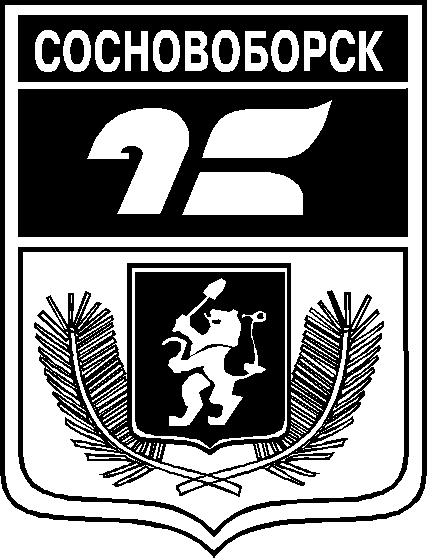 АДМИНИСТРАЦИЯ ГОРОДА СОСНОВОБОРСКАПОСТАНОВЛЕНИЕ04 декабря 2023                                                                                                               № 1595АДМИНИСТРАЦИЯ ГОРОДА СОСНОВОБОРСКАПОСТАНОВЛЕНИЕ04 декабря 2023                                                                                                               № 1595АДМИНИСТРАЦИЯ ГОРОДА СОСНОВОБОРСКАПОСТАНОВЛЕНИЕ04 декабря 2023                                                                                                               № 1595АДМИНИСТРАЦИЯ ГОРОДА СОСНОВОБОРСКАПОСТАНОВЛЕНИЕ04 декабря 2023                                                                                                               № 1595О внесении изменений в постановление администрации города Сосновоборска от 13.05.2019 № 668 «О создании муниципальной межведомственной комиссии по обследованию жилых помещений, занимаемых инвалидами и семьями, имеющими детей-инвалидов, и используемых для их постоянного проживания, и общего имущества в многоквартирных домах, в которых расположены указанные жилые помещения, входящих в состав муниципального жилищного фонда, а также частного жилищного фонда, расположенных на территории города  Сосновоборска»